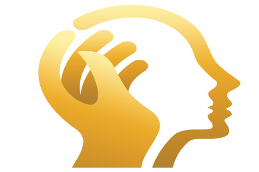 Oral Surgery Associates of CharlotteDr. Tara Valiquette, DMD & Dr. Erik Reitter, DDSWe take great pride in treating you with the best care possible.  Listed below are just a few things to keep in mind to help your surgery go as smoothly as possible.  If you have any questions or concerns leading up to or after your surgery please feel free to call – 704.549.8020DO NOT EAT OR DRINK ANYTHING (NOT EVEN WATER) AFTER MIDNIGHT THE NIGHT BEFORE YOUR SURGERY.BRING A DRIVER, someone must come with you and MUST REMAIN in the waiting area at all times while you are having your surgery.Take ALL morning medications with just enough water to get them down.Wear comfortable clothes/shoes to your appointment.  Shirt should have short sleeves so we can have access to both arms.If you wear contact lenses, leave them out and just wear glasses on the day of surgery.Please refrain from wearing any make-up, artificial nails or nail polish. Please arrive with your hair down or in a low ponytail.Fees will be collected prior to your surgeryPatients under the age of 18 must be accompanied by a parent or legal guardian. Plan on having soft bland foods for several days after your surgery (mashed potatoes, scrambled eggs, ice cream, grits, etc.)Ibuprofen and ice packs, should also be purchased prior to surgery and available for your to use once you are home.Allow yourself at minimum, the remainder of the surgery day to rest and recuperate.  Activity in the following days after surgery and sedation will be at your discretion. Please leave all personal items (purse, cell phone, jacket etc.) at home or they will be left with your escort.  CELL PHONES are not allowed in the operatories as they are a HIPPA law violation.